Wiosenne powrotyTemat: Z wizytą u bociana.Cele główne- doskonalenie aparatu mowy,- rozwijanie szybkiej reakcji na ustalone sygnały,- wzbogacanie wiadomości na temat wyglądu i zwyczajów bociana,- rozwijanie myślenia przyczynowo-skutkowego.Cele operacyjneDziecko:- prawidłowo wykonuje ćwiczenia artykulacyjne,- w skupieniu poprawnie wykonuje zadania,- zna wygląd bociana,- opowiada historyjkę złożoną z czterech obrazków.1.  Powitanie.      Dzieci siedzą w kole w siadzie skrzyżnym. Nauczyciel wypowiada nazwy kolorów, np.: biały, czerwony, czarny. Dzieci, które mają na sobie ubranie w danym kolorze, wstają, stają na jednej nodze jak bocian, utrzymują przez chwilę równowagę, po czym siadają. Wtem pojawia się wróbelek.Witajcie dzieci! 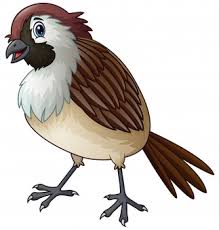 Jestem bardzo szczęśliwy, gdyż z Afryki powrócił właśnie mój przyjaciel. Domyślacie się o kim mówię. Jeśli nie, to podpowiem wam jak wygląda. Mój przyjaciel ma długie czerwone nogi i czerwony dziób, ma białe i czarne pióra.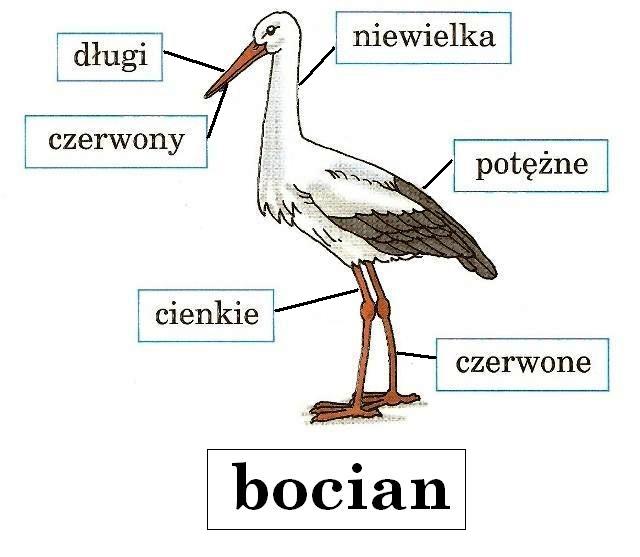 Dzieci odgadują, że chodzi o bociana.Wczoraj  byłem u niego w gnieździe i chciałbym zaprosić was do jego obejrzenia.https://www.youtube.com/watch?v=L5-kQIpl 32g Bociany są gatunkiem chronionym w Polsce. Po powrocie z ciepłych krajów zajmują się przebudową starego gniazda lub budują nowe.Po złożeniu jaj (zazwyczaj do 4) samica, na zmianę z samcem, wysiaduje jaja.Kochane dzieci muszę was jeszcze przed czymś przestrzec, otóż nie można dotykać ptasich gniazd. Aby ptaki nie porzuciły gniazd, nie należy dotykać jaj i trzeba trzymać się z dala od znalezionych gniazd. Duże straty w lęgach powodują domowe koty - wiosną trzeba ich szczególnie pilnować. Wkrótce pojawią się pisklęta, te często padają ofiarą kotów i psów. Wybierając się z psem na spacer, trzeba go prowadzić na smyczy.Muszę was już pożegnać i pamiętajcie co wam powiedziałem ćwir, ćwir.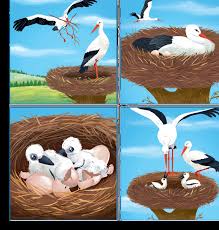 2.  Słuchanie piosenki Zielona wiosna. Rozmowa na temat tekstu piosenki. Słowa piosenki:https://www.youtube.com/watch?v=VR50rxz_w3. Karty pracy.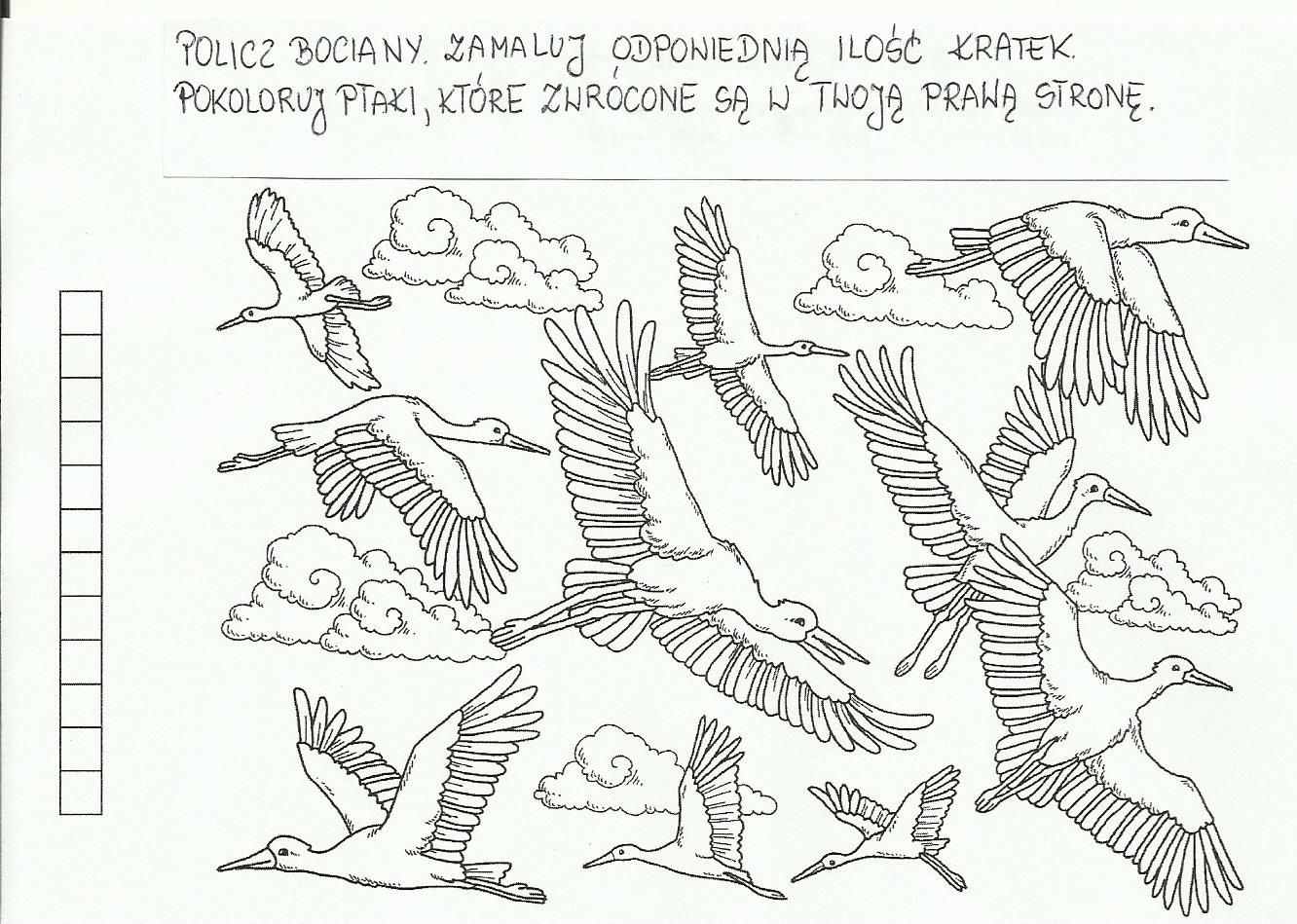 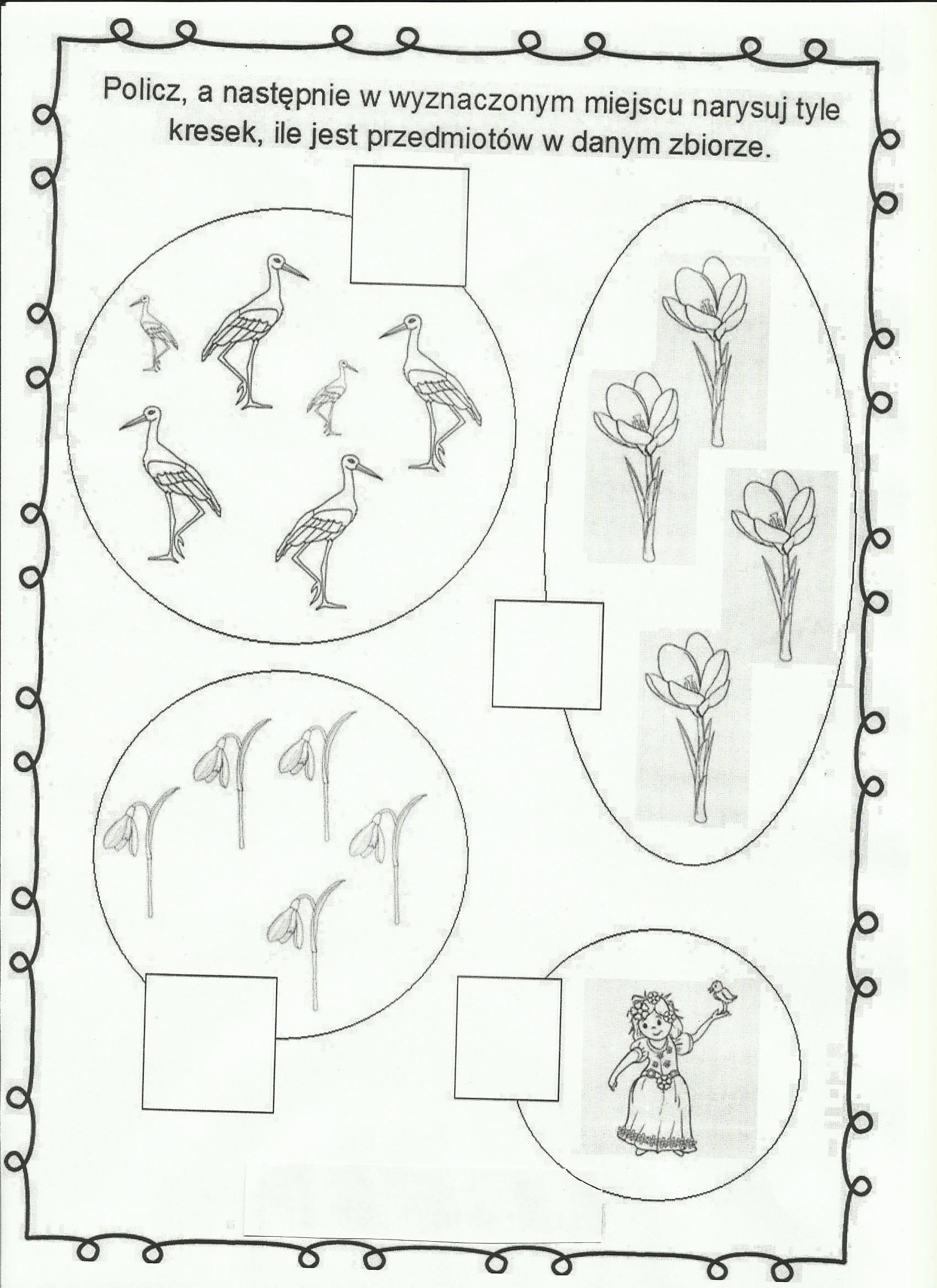 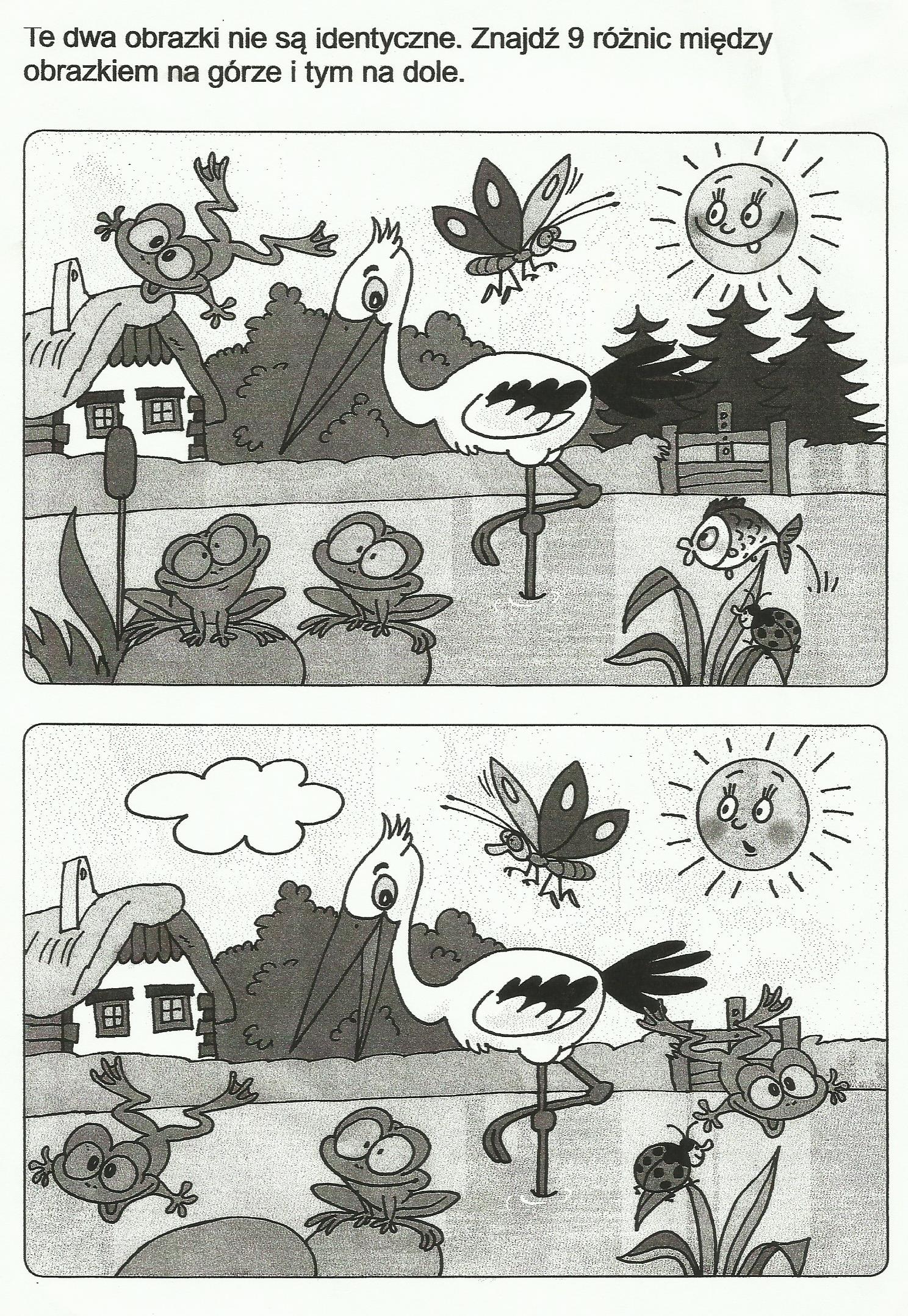 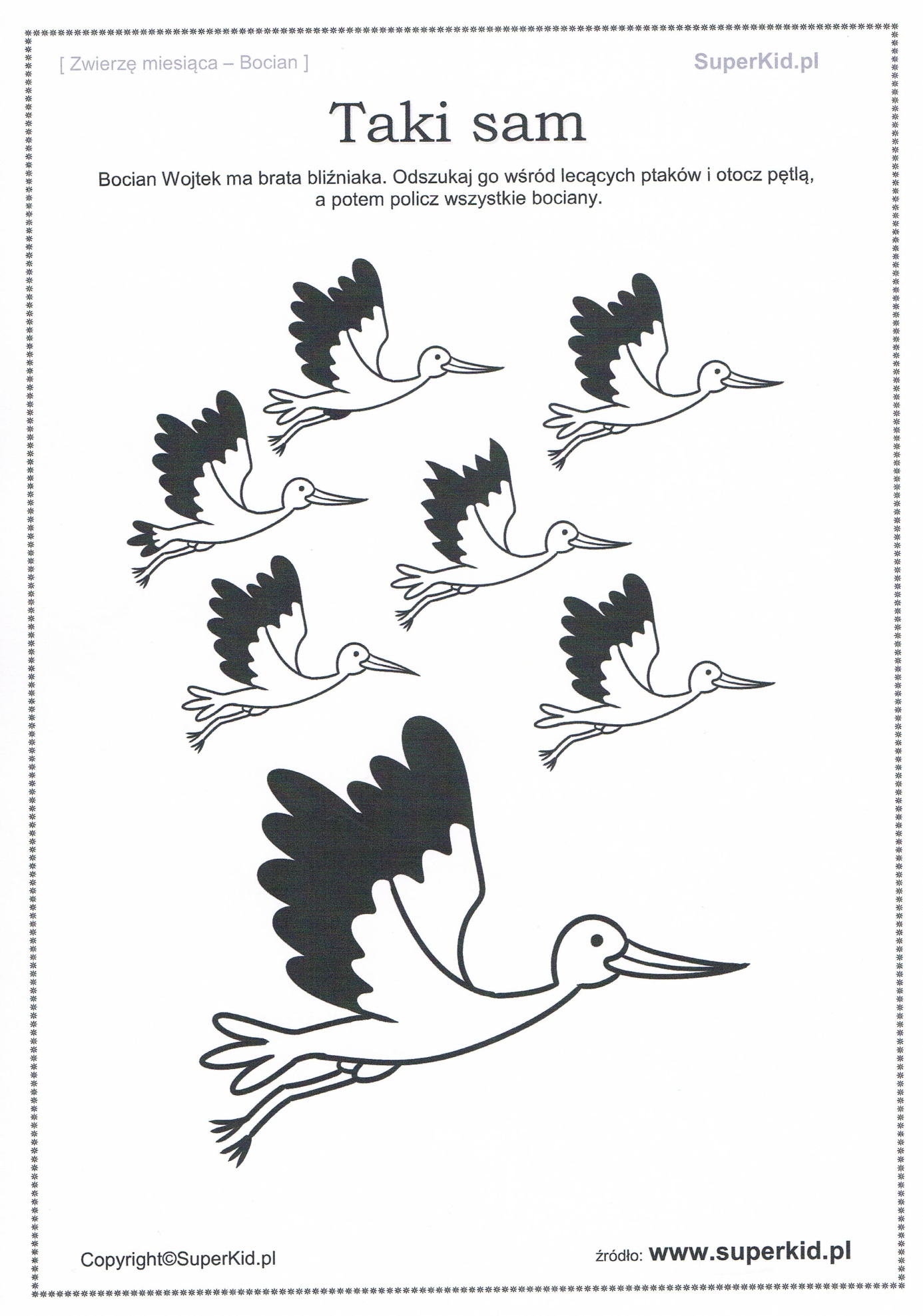 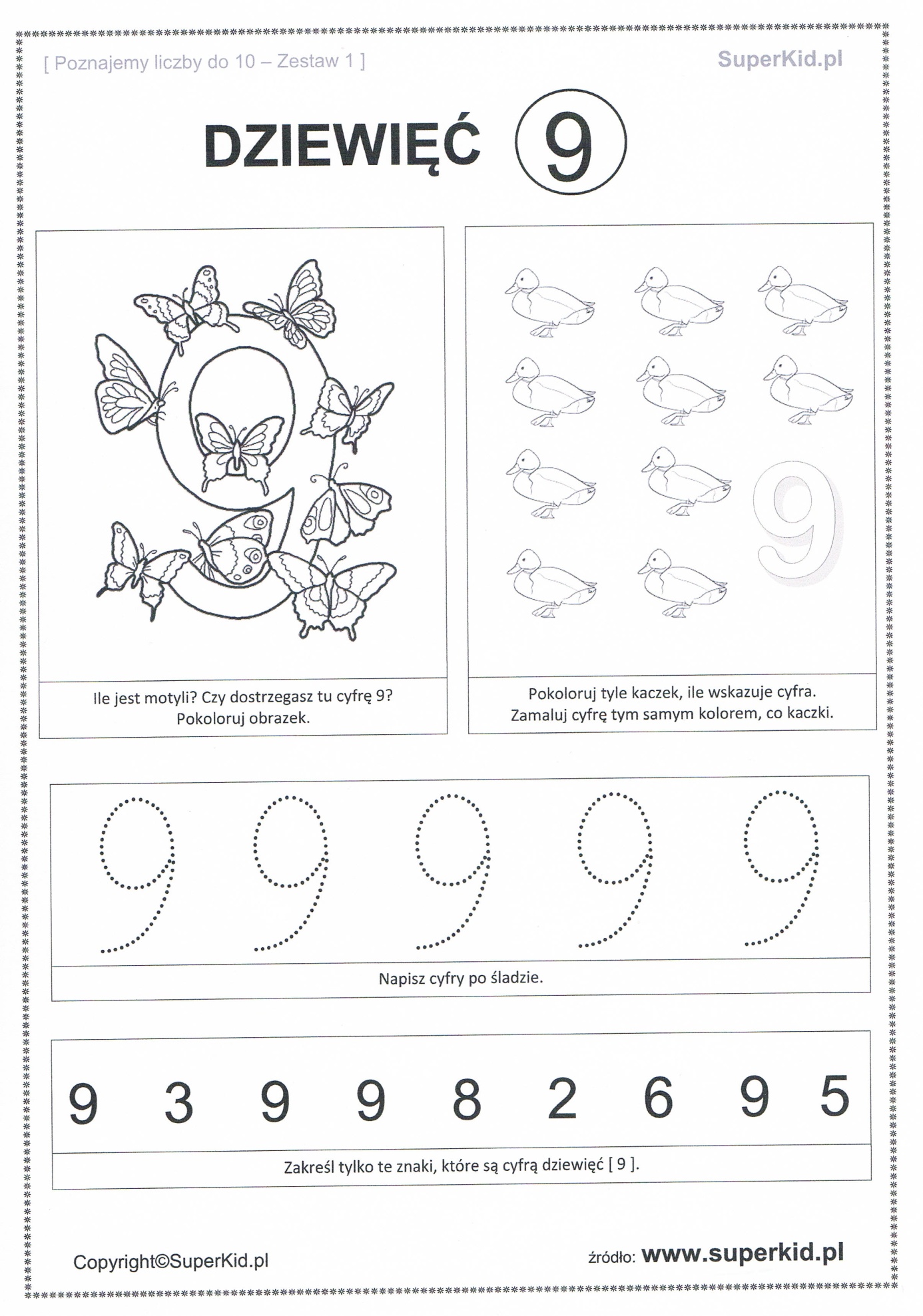 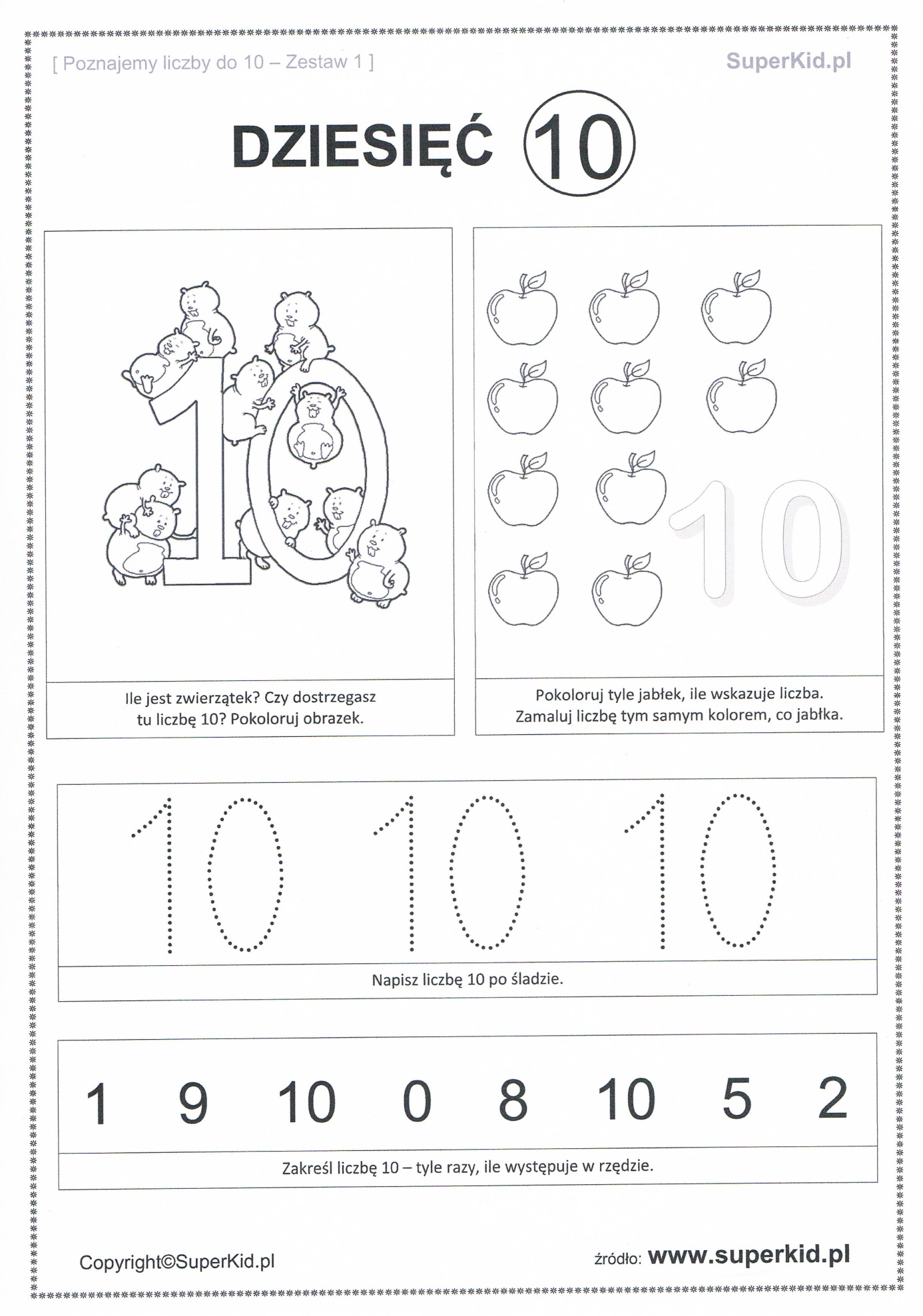 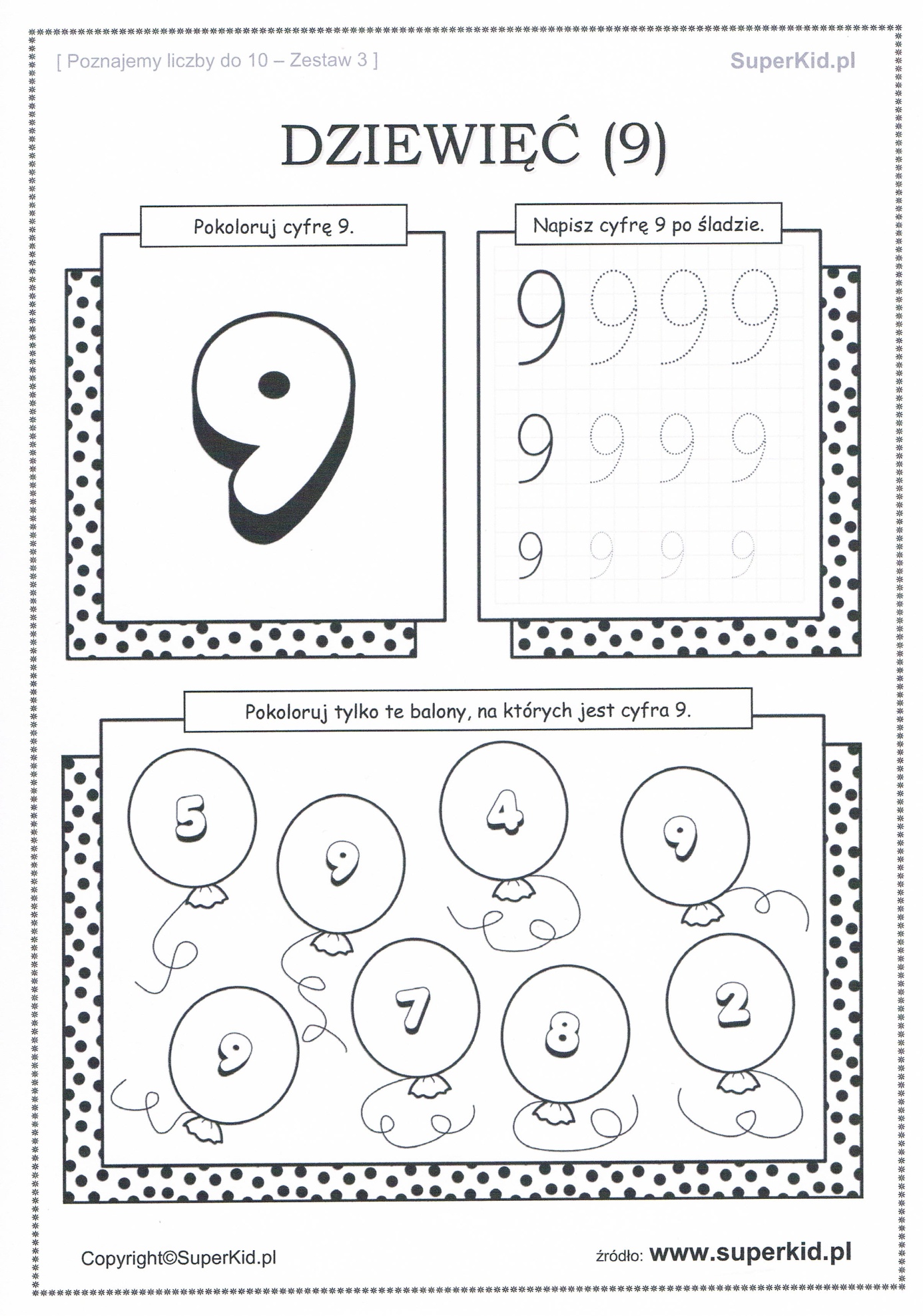 Życzymy wesołej zabawy, Jolanta Pucek, Justyna Misiurek.Zielona wiosna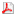 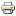 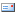 ZIELONA WIOSNAsłowa i muzyka D. i K. JagiełłoĆwiczenia ortofoniczne na bazie piosenki1. Nad brzegiem rzeki żabki siedziały
i coś do ucha sobie szeptałyKum , kum, kum, kum, kum, kum, kum, kum, kumKum , kum, kum, kum, kum, kum, kum, kum (bis)2. Przyleciał bociek, usiadł na błocie
i do drugiego boćka klekoceKle, kle, kle, kle, kle ,kle, kle ,kle ,kleKle, kle, kle, kle, kle ,kle, kle ,kle (bis)3. Wszystko usłyszał mały wróbelek
i przetłumaczył na ptasie treleĆwir, ćwir, ćwir, ćwir, ćwir, ćwir, ćwir, ćwir, ćwirĆwir, ćwir, ćwir, ćwir, ćwir, ćwir, ćwir, ćwir.Wiosna, wiosna, znów przyszła wiosna,
Wiosna, wiosna jest już wśród nas.